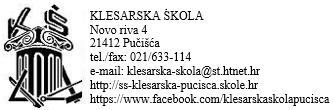 POZIV NA 8 SJEDNICU NASTAVNIČKOG VIJEĆA 27.1.2019 S POČETKOM U 10:25 SATI U ZBORNICI ŠKOLE ČLANOVIMA NASTAVNIČKOG VIJEĆADnevni red NVUsvajanje zapisnika s prošle sjedniceIzbor 3 učenika za put u PoljskuIzricanje pedagoške mjere učeniku                                          Ravnateljica Tamara Plastić